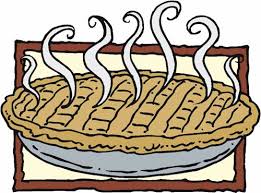 Name___________________________ Contact No._________________8" - NO SUGAR ADDED PIES $11.00_______ APPLE ~ ________   BLUEBERRY   ~  _______ CHERRY ~  _______ PEACH10” REGULAR PIES $16.00____ APPLE ~ ____ APPLE CINNAMON ~ ____ APPLE CRANBERRY   ~   ____ APPLE WALNUT ~ ____ APPLE CARAMEL WALNUT ~____ CHERRY ____ COCONUT CUSTARD ~ ____ LEMON MERINGUE ~ ____ MIXED FRUIT (apples, strawberries, raspberries, blackberries, rhubarb)____ MINCE ~  ____ PECAN ~ ____ PINEAPPLE UPSIDE DOWN ~  ____ PUMPKIN ~ ____ SWEET POTATO ____ VERY BERRY (blackberries, blueberries, raspberries and strawberries)10” CREAM PIES $17.00________ BANANA CREAM ~ ________   BOSTON CREAM ~ ________   CHOCOLATE CREAM ~   ________ CHOCOLATE MOUSSE _________ COCONUT CREAM ~ ________   OREO COOKIES AND CREAM   ~  _________  PEANUT BUTTER CREAM10" CRUMB PIES - $16.00  ______ APPLE CRUMB ~ 	 APPLE CRUMB CINNAMON ~ 	 BLUEBERRY CRUMB ~ _____CHERRY CRUMB ~ _______ LEMON CRUMBCAKES $18.00   _________ CARROT ~   ________ COCONUT   ~   _______ PUMPKIN W/CREAM CHEESE ICING ~   _________ TRIPLE CHOCOLATE 	 _________ TRIPLE CHOCOLATE /PEANUT BUTTER   ~    _________ TRIPLE CHOCOLATE /RASBERRYCHEESECAKES – SMALL - $11.00		SMALL SPECIALTY $12.00_____   PLAIN					_______  PUMPKIN ONLYCHEESECAKES – SMALL - $13.00 – FLAVORED__ ALMOND AMARETTO ~               BL ACK FOREST  ~   	    BLUEBERRY  ~   	 BLUEBERRY SWIRL  ~     	 CHERRY 	         CHOCOLATE CHIP  ~  ________CHOCOLATE SWIRL  ~   ________   PINEAPPLE SWIRL  ~                	 RASPBERRY SWIRL  _______ STRAWBERRY SWIRL  ~  ________  VARIETY BOX (2pcs each – plain, chocolate swirl, raspberry and strawberry swirl)CHEESECAKES – LARGE - $18.00_____   PLAINCHEESECAKES – LARGE - $19.00 – FLAVORED	 BLUEBERRY  ~     	 CHERRY ~  	         CHOCOLATE CHIP  ~        	 RASPBERRY SWIRL  _______ STRAWBERRY SWIRL   ~  ________  STRAWBERRY & CREAMCHEESECAKES – LARGE - $21.00 - VARIETY_____   Includes 4 pcs each choc chip and plain & 3 pcs each raspberry swirl, strawberry swirl  APPLE CIDER DONUTS $7.00 (6 pack) - _______ PLAIN ~ ________   POWDERED  ~  _______ SUGAR  ~  _______ CINNAMON SUGARPICK-UP DATE - Monday, 11/23/20 from 4:30pm – 6pmLOCATION  - 121 MASON AVE ~ TRENTON, NJ 08610 ~ ANGELUCCI RESIDENCEEMAIL ORDERS ACCEPTED  - KELFRY.122@GMAIL.COM